Отчет о проведении мероприятий по  Всероссийской акции «Урок цифры по теме «Приватность в цифровом мире»                                                        в МБОУ «Саликская СОШ имени Курбанова Я.Д.», 8-23 Февраля 2021 г.№Информация в произвольной форме (расписать о мероприятиях, датах проведения, формах проведения, о  приглашенных гостях )Количество      уч-сяклассыФото (вставить  в эту колонку)1С 8-23 Февраля 2021 г.Приватность в цифровом миреНа «Уроке цифры» по теме «Приватность в цифровом мире» ученики познакомились с основами информационной безопасности и овладели важным навыком 21 века — умением защищать свои персональные данКратко об уроке     Распространение смартфонов, появление социальных сетей и других интернет-сервисов открыло для нас новые возможности: мы можем легко общаться с близкими и друзьями на большом расстоянии, делать покупки, не выходя из дома, делиться информацией  и получать ее. В то же время этим могут воспользоваться и злоумышленники. Личная информация, попавшая в сеть, все чаще используется против ее владельцев в форме шантажа, буллинга или мошенничества. На уроках разобрали понятия: «персональные данные», «приватность», «конфиденциальность», «овершеринг», «цифровой след» и «шпионское ПО». А также познакомились с правилами кибербезопасности, которые помогут защитить  данные. .Гостями были учителя МБОУ «Саликская СОШ»466-11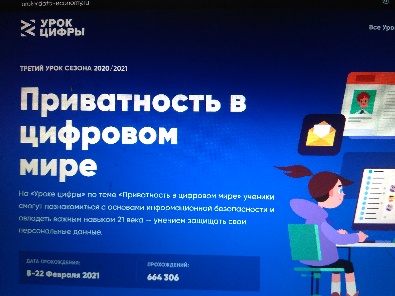 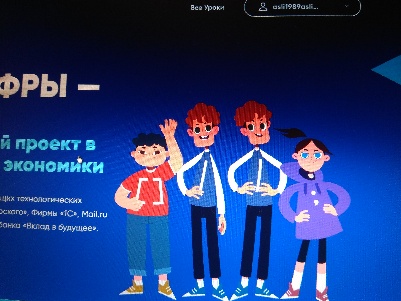 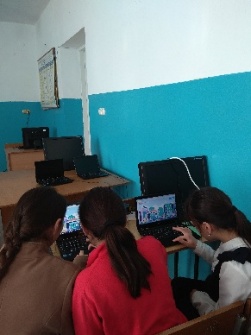 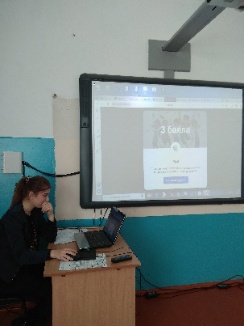 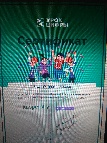 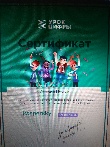 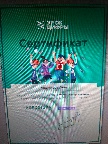 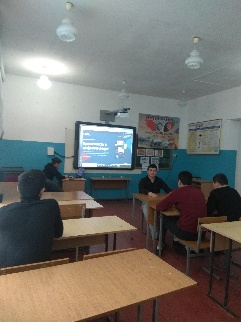 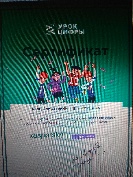 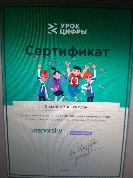 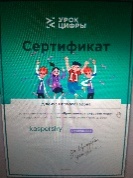 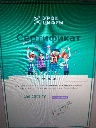 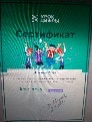 